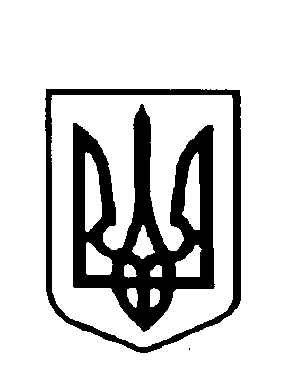 ДЕПУТАТРІВНЕНСЬКОЇ ОБЛАСНОЇ РАДИВосьме  скликання„_______”___________________ 20__ р.Звіт 
депутата Рівненської обласної ради КЛЬОПА Василя Федоровича
про роботу у 2022 роціДепутат Рівненської обласної ради VIII скликання, обраний по територіальному виборчому округу №6 від політичної партії Всеукраїнське об’єднання "Батьківщина".Член постійної комісії Рівненської обласної ради з питань бюджету, фінансів та податків.Як депутат та представник інтересів територіальної громади, виборців свого виборчого округу виражаю і захищаю інтереси Костопільщини та її частини – виборців свого округу, виконую їх доручення в межах повноважень, наданих законом. Хоча повномасштабна збройна агресія російської федерації внесла корективи та обмежила роботу органів місцевого самоврядування, в межах депутатської діяльності у звітному році було розглянуто заяви і скарги громадян, вжито заходів до їх вирішення; внесено пропозиції в тому числі під час обговорення питань на сесіях обласної ради.Робота на допомогу захисникам рідного краю та української землі почалась з перших днів повномасштабного вторгнення та триває постійно. Висловлюю вдячність нашим Силам Оборони за можливість працювати і бути корисним у цей нелегкий час. З початком повномасштабної воєнної агресії було відправлено на фронт на допомогу Збройним Силам тепловізори,  інше спорядження, пиломатеріали на схід, згідно із запитами наших військових. Всього допомоги надано орієнтовно на суму понад 3 млн 300 тис. грн. Надання допомоги продовжується і надалі, адже головною метою є наша Перемога, мир та процвітання нашої Держави!Висловлюю вдячність за співпрацю усім однопартійцям політичної партії Всеукраїнське об’єднання "Батьківщина", голові обласної ради Андрію Караушу, усьому депутатському корпусу.Україна  обов’язково  переможе! Слава Героям! Слава Україні!							Василь Кльоп